Postanowienia dodatkowe / odmienne: 1.     §11 ust. 1 pkt 4) otrzymuje brzmienie:„4) Opcja Dodatkowa D4 - pobyt w szpitalu w wyniku nieszczęśliwego wypadku – świadczenie w wysokości 1% sumy ubezpieczenia określonej w umowie ubezpieczenia dla Opcji Dodatkowej D4, za każdy następny dzień pobytu Ubezpieczonego w szpitalu, począwszy od pierwszego dnia pobytu w szpitalu, będącego następstwem nieszczęśliwego wypadku, który miał miejsce w okresie trwania ochrony ubezpieczeniowej. Świadczenie z tytułu pobytu w szpitalu w wyniku nieszczęśliwego wypadku przysługuje maksymalnie za 90 dni pobytu Ubezpieczonego w szpitalu. Gdy wypis ze szpitala nastąpi po zakończeniu okresu ubezpieczenia pobyt w szpitalu jest objęty odpowiedzialnością Ubezpieczyciela, pod warunkiem, że przyjęcie do szpitala nastąpiło w okresie ubezpieczenia;”2.     §11 ust. 1 pkt 5) otrzymuje brzmienie:„5) Opcja Dodatkowa D5 - pobyt w szpitalu w wyniku choroby – świadczenie w wysokości 1% sumy ubezpieczenia określonej w umowie ubezpieczenia dla Opcji Dodatkowej D5, za każdy następny dzień pobytu Ubezpieczonego w szpitalu, począwszy od drugiego dnia pobytu w szpitalu, w związku z chorobą, która została zdiagnozowana w trakcie trwania ochrony ubezpieczeniowej. Świadczenie z tytułu pobytu w szpitalu w wyniku choroby przysługuje maksymalnie za 60 dni pobytu w szpitalu. Gdy wypis ze szpitala nastąpi po zakończeniu okresu ubezpieczenia pobyt w szpitalu jest objęty odpowiedzialnością Ubezpieczyciela, pod warunkiem, że przyjęcie do szpitala nastąpiło w okresie ubezpieczenia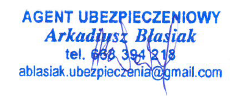 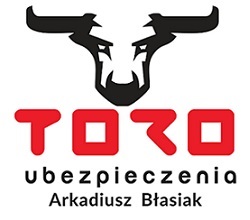 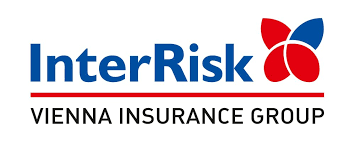 SUMA UBEZPIECZENIASUMA UBEZPIECZENIASUMA UBEZPIECZENIASUMA UBEZPIECZENIA OPCJA OCHRONA PLUS  25 000,00 zł         30 000,00 zł          30 000,00 zł                 40 000,00 zł RODZAJ ŚWIADCZENIASZKOŁA PODSTAWOWA WYSOKOŚĆ ŚWIADCZENIAWYSOKOŚĆ ŚWIADCZENIAWYSOKOŚĆ ŚWIADCZENIAWYSOKOŚĆ ŚWIADCZENIAŚmierć ubezpieczonego na terenie placówki oświatowej w wyniku NW50 000,00   50 000,00   60 000,00   80 000,00   Śmierć Ubezpieczonego w wyniku NW (w tym również zawał serca i udar
mózgu)25 00,00   25 00,00   30 000,00   40 000,00   100% uszczerbku na zdrowiu w wyniku NW25 000,00   25 000,00   30 000,00   40 000,00   Uszkodzenie ciała w wyniku NW, wymagającego interwencji lekarskiej w placówce medycznej i minimum dwóch wizyt kontrolnych250,00   250,00   300,00   400,00   Koszty nabycia wyrobów medycznych wydawanych na zlecenie oraz koszty
zakupu lub naprawy okularów lub aparatu słuchowego uszkodzonych w wyniku NW na terenie placówki oświatowejdo 7 500 zł w tym okulary korekcyjne i aparaty słuchowe - do 200 złdo 7 500 zł w tym okulary korekcyjne i aparaty słuchowe - do 200 złDo 9000 zł w tym okulary korekcyjne i aparaty słuchowe do 200do 12 000 zł w tym okulary korekcyjne i aparaty słuchowe - do 200 złKoszty przekwalifikowania zawodowego osób niepełnosprawnych w wyniku
NWdo 7 500 złdo 7 500 zł Do 9 000,00   Do  12 000,00   Pogryzienie, pokąsanie, ukąszenie250 zł w przypadku pogryzienia lub 500 zł w przypadku pokąsania, ukąszenia250 zł w przypadku pogryzienia lub 500 zł w przypadku pokąsania, ukąszenia350 zł w przypadku pogryzienia lub 600 zł w przypadku pokąsania, ukąszenia400 zł w przypadku pogryzienia lub 800 zł w przypadku pokąsania, ukąszeniaRozpoznanie u Ubezpieczonego sepsyJednorazowo5 000,00   Jednorazowo5 000,00   Jednorazowo 6 000,00   Jednorazowo 8 000,00   Śmierć opiekuna prawnego lub rodzica Ubezpieczonego w następstwie NWJednorazowo 2 500,00   Jednorazowo 2 500,00   Jednorazowo 3 000,00   Jednorazowo4 000,00   Uszczerbek na zdrowiu w wyniku ataku padaczkiJednorazowo 250,00Jednorazowo 250,00Jednorazowo 300,00   Jednorazowo 400,00   Wstrząśnienie mózgu w wyniku NWJednorazowo250,00   Jednorazowo250,00   Jednorazowo300,00   Jednorazowo 400,00   Zatrucie pokarmowe lub nagłe zatrucie gazami, bądź porażenie prądem lub
piorunemJednorazowo 1 250,00   Jednorazowo 1 250,00   Jednorazowo 1 500,00   Jednorazowo2 000,00   Rozpoznanie u Ubezpieczonego chorób odzwierzęcych (bąblowica,
toksoplazmoza, wścieklizna)Jednorazowo 1 250,00   Jednorazowo 1 250,00   Jednorazowo 1 500,00   Jednorazowo2 000,00   oparzenia w wyniku nieszczęśliwego wypadku300 zł lub 900 zł lub 1 500 zł300 zł lub 900 zł lub 1 500 zł300 zł lub 900 zł lub  1 500 zł300 zł lub 900 zł lub 1 500 złpobyt w szpitalu w wyniku nieszczęśliwego wypadku60,00   60,00   60,00   80,00   pobytu w szpitalu w wyniku choroby60,00    60,00    65,0080,00   koszty leczenia w wyniku nieszczęśliwego wypadku1 000,00   1 000,00   1 000,00   2000,00   koszty leczenia stomatologicznego w wyniku nieszczęśliwego600,00   600,00   600,00   600,00   Poważne choroby (nowotwór złośliwy, paraliż, niewydolnośćnerek, poliomyelitis, utrata wzroku, utrata mowy, utrata słuchu, anemia aplastyczna,stwardnienie rozsiane, cukrzyca typu I, niewydolność serca, chorobyautoimmunologiczne, zapalenie opon mózgowo-rdzeniowych, transplantacja głównych organów 2 000,00 2 000,002 000,00   2 000,00   operacje w wyniku nieszczęśliwego wypadku 1 500,00 1 500,002 000,00   3 000,00   operacje w wyniku choroby 1 500,00 1 500,002 000,00   3 000,00Koszty leków 200,00Pobyt w szpitalu minimum 4 dni 200,00Pobyt w szpitalu minimum 4 dni200,00Pobyt w szpitalu minimum 4 dni200,00Pobyt w szpitalu minimum 4 dniPakiet KLESZCZ i rozpoznanie boreliozy:(zwrot kosztów usunięcia kleszcza do 150,00 zł, zwrot badań diagnostycznych do 150,00 zł, zwrot kosztów antybiotykoterapii do 200 zł oraz świadczenie za zdiagnozowanie boreliozy 1 000,00 zł) Do 1500,00  Do 1500,00 do 1500,00do 1500,00SKŁADKA50,00 zł50,00 zł60,00 zł80,00 zł